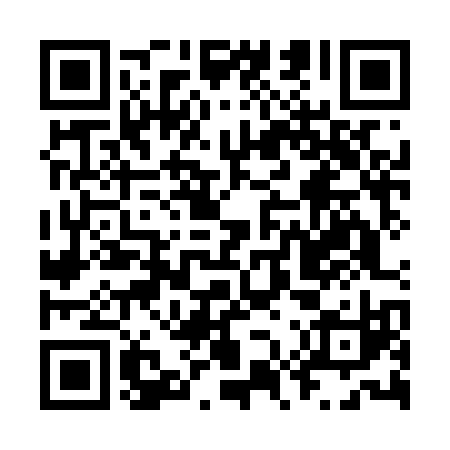 Ramadan times for Abbadia di Fiastra, ItalyMon 11 Mar 2024 - Wed 10 Apr 2024High Latitude Method: Angle Based RulePrayer Calculation Method: Muslim World LeagueAsar Calculation Method: HanafiPrayer times provided by https://www.salahtimes.comDateDayFajrSuhurSunriseDhuhrAsrIftarMaghribIsha11Mon4:504:506:2512:164:216:086:087:3812Tue4:484:486:2312:164:226:106:107:3913Wed4:474:476:2212:164:236:116:117:4014Thu4:454:456:2012:154:246:126:127:4115Fri4:434:436:1812:154:256:136:137:4316Sat4:414:416:1612:154:266:146:147:4417Sun4:394:396:1412:154:276:166:167:4518Mon4:374:376:1312:144:276:176:177:4719Tue4:354:356:1112:144:286:186:187:4820Wed4:334:336:0912:144:296:196:197:4921Thu4:314:316:0712:134:306:206:207:5122Fri4:294:296:0612:134:316:216:217:5223Sat4:284:286:0412:134:326:236:237:5324Sun4:264:266:0212:134:336:246:247:5525Mon4:244:246:0012:124:346:256:257:5626Tue4:224:225:5812:124:356:266:267:5727Wed4:204:205:5712:124:356:276:277:5928Thu4:184:185:5512:114:366:296:298:0029Fri4:164:165:5312:114:376:306:308:0130Sat4:144:145:5112:114:386:316:318:0331Sun5:115:116:501:105:397:327:329:041Mon5:095:096:481:105:407:337:339:062Tue5:075:076:461:105:407:347:349:073Wed5:055:056:441:105:417:367:369:094Thu5:035:036:421:095:427:377:379:105Fri5:015:016:411:095:437:387:389:126Sat4:594:596:391:095:447:397:399:137Sun4:574:576:371:085:447:407:409:148Mon4:554:556:361:085:457:417:419:169Tue4:534:536:341:085:467:437:439:1710Wed4:514:516:321:085:477:447:449:19